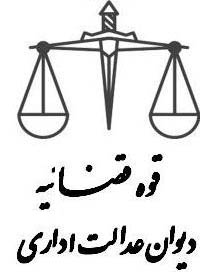          برگ دادخواست تجدید نظر        ادامه دلایل، منضمات و جهات تجدید نظر خواهیمستخرج از قانون تشکیلات و آئین دادرسی دیوان عدالت اداری تجدید نظر خواهی با تقدیم دادخواست به دفتر شعبه صادره کننده رای یا دبیرخانه یا دفاتر استانی دیوان انجام می گیرد. دادخواست تجدید نظر باید
روی برگه های مخصوص نوشته شود . مهلت تجدید نظر خواهی برای اشخاص مقیم ایران بیست روز و برای اشخاص مقیم خارج از ایران دو ماه از تاریخ ابلاغ است .
تجدید نظر خواه باید رونوشت یا تصویر خوانا و گواهی شده اسناد و مدارک خود را به انضمام تصویر رای مورد اعتراض، پیوست دادخواست تجدید نظر نماید. 
هرگاه دادخواست تجدید نظر خواهی توسط وکیل یا قائم مقام و یا نماینده قانونی تجدید نظر خواه تقدیم شده باشد، باید تصویر یا رونوشت گواهی شده سند مثبت سمت دادخواست دهنده نیز ضمیمه شود.نشانی اینترنتی :  info@soslegal.ir         ,        www.soslegal.irتلفن گویا : 28429183 – 021        شماره تماس : 09125458676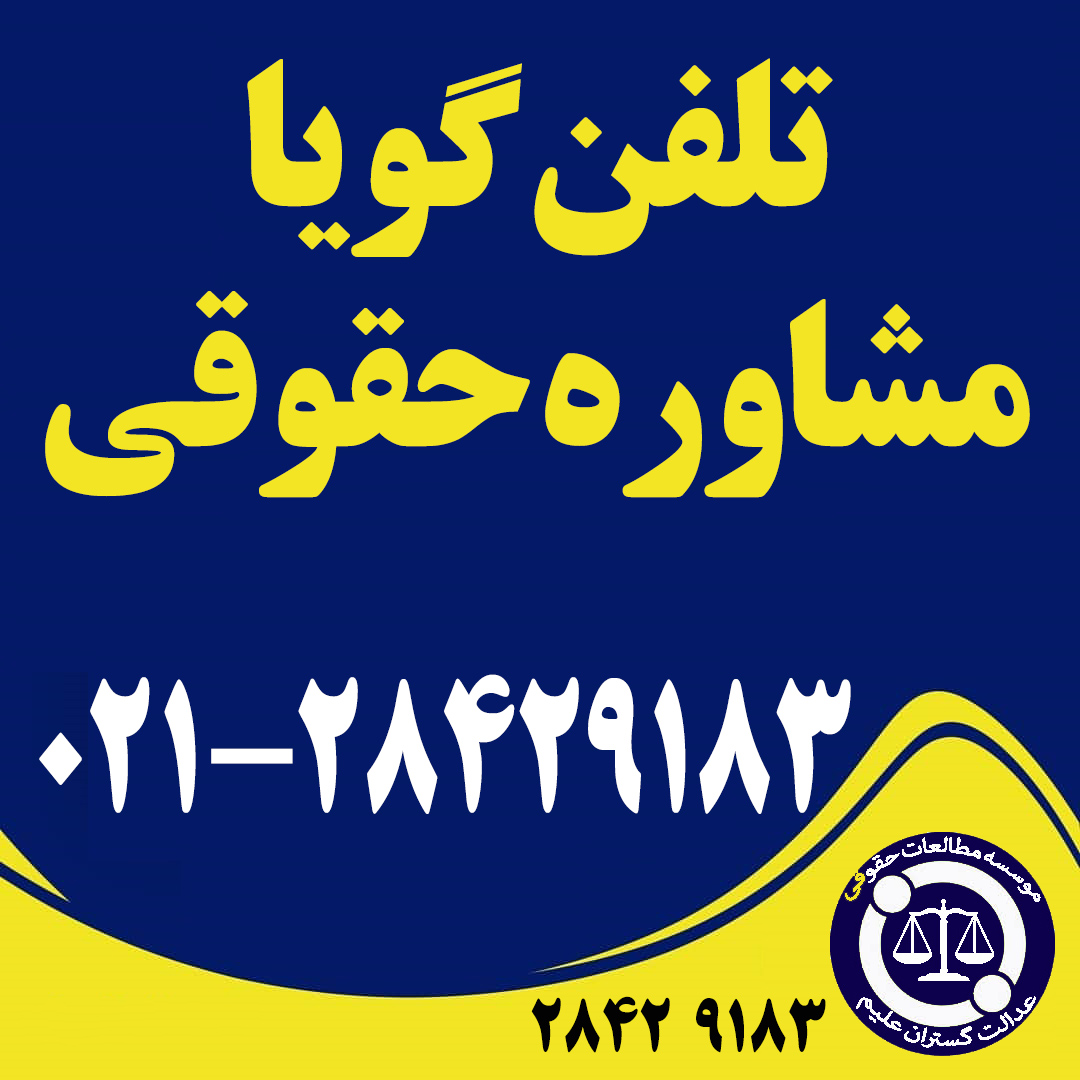 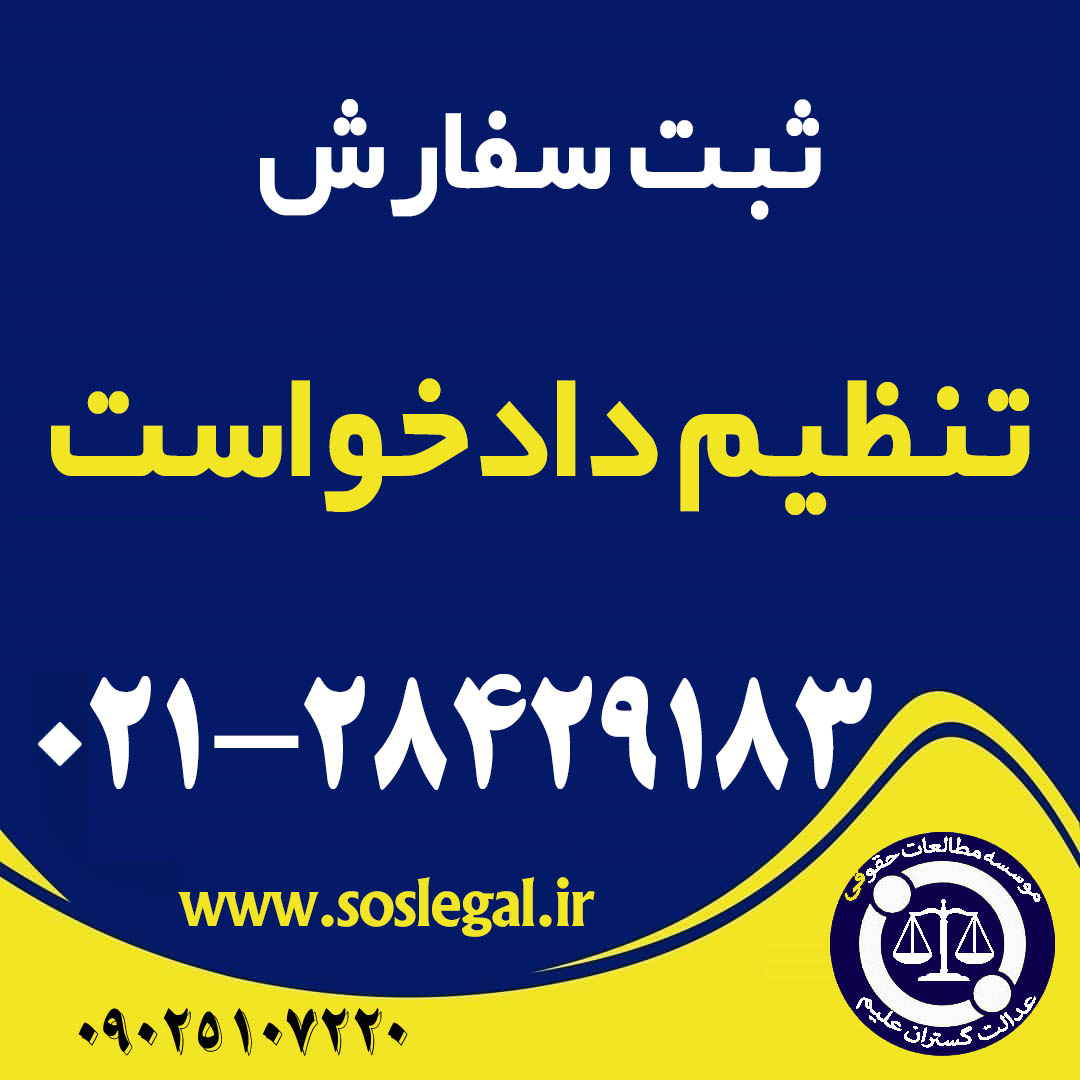 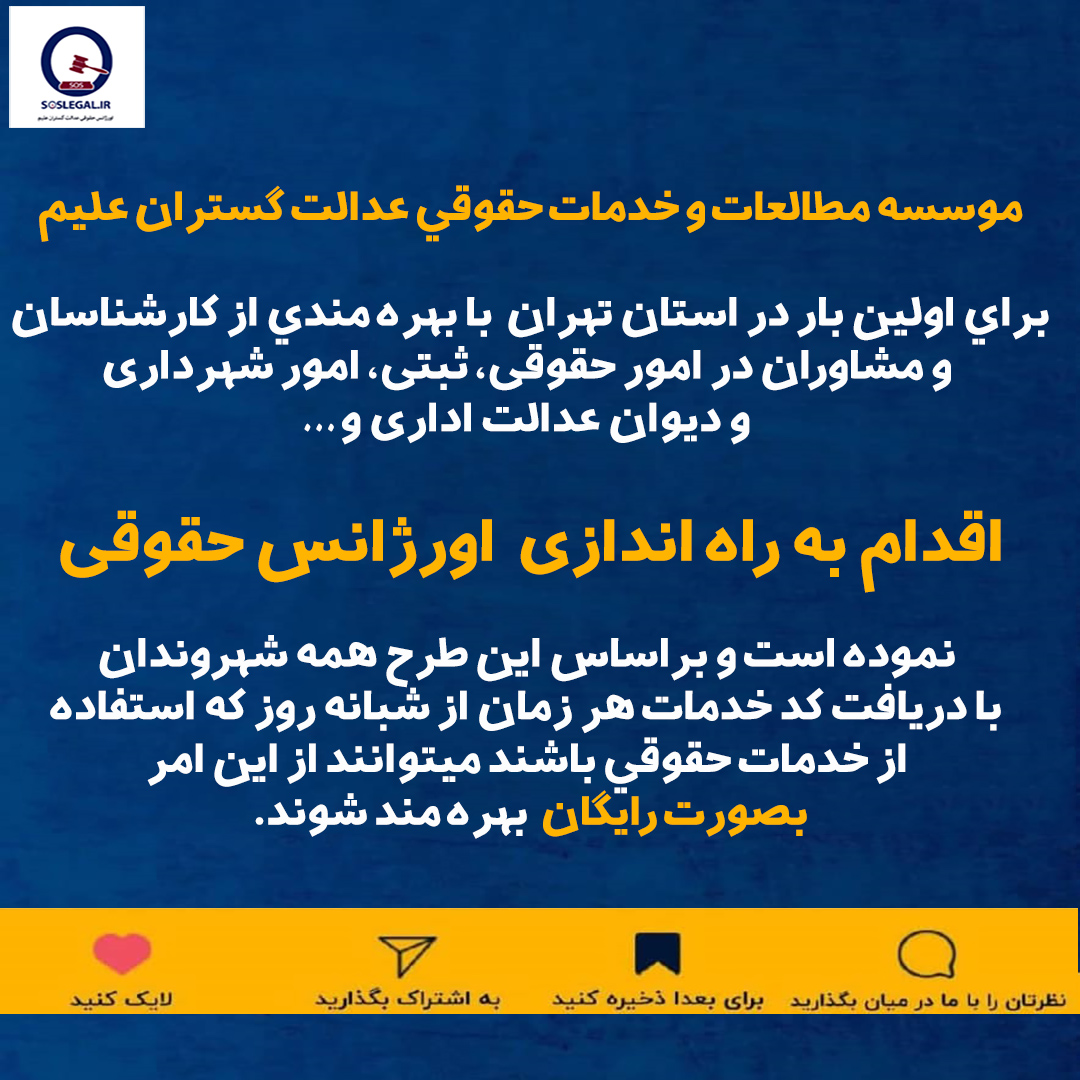 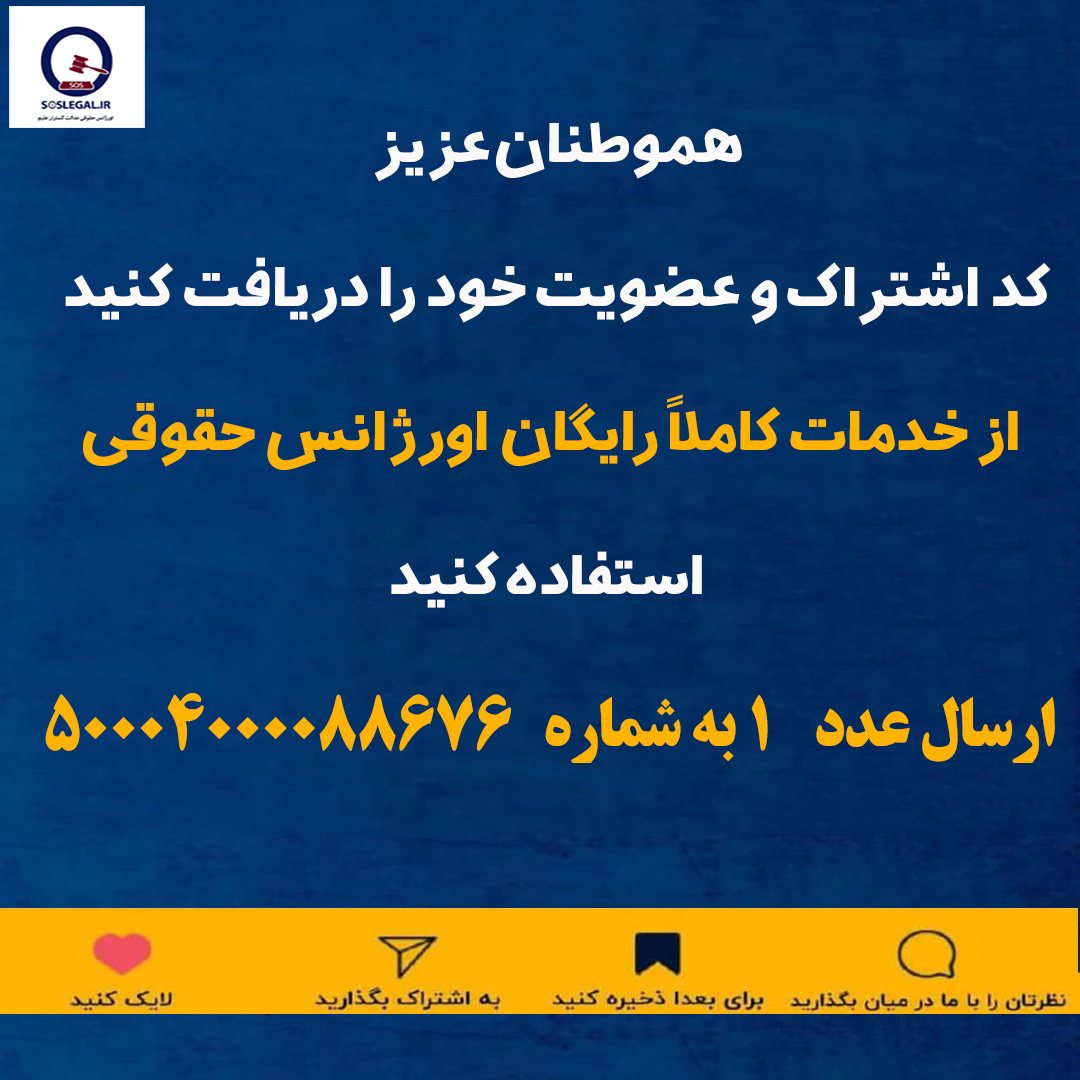 مشخصات 
تجدید نظر خواه 
حقیقینامنامنام خانوادگینام خانوادگینام خانوادگینام خانوادگینام پدرنام پدرنام پدرنام پدرشماره ملیشماره ملیشماره ملیشماره ملیتاریخ تولدتاریخ تولدتابعیتتابعیتشغلمشخصات 
تجدید نظر خواه 
حقیقیمشخصات 
تجدید نظر خواه حقوقینام شرکت /موسسه  خصوصینام شرکت /موسسه  خصوصینام شرکت /موسسه  خصوصینام شرکت /موسسه  خصوصینام شرکت /موسسه  خصوصیشماره ثبت  شرکتشماره ثبت  شرکتشماره ثبت  شرکتشماره ثبت  شرکتنام و نام خانوادگی دارندگان حق امضانام و نام خانوادگی دارندگان حق امضانام و نام خانوادگی دارندگان حق امضانام و نام خانوادگی دارندگان حق امضانام و نام خانوادگی دارندگان حق امضانام و نام خانوادگی دارندگان حق امضانام و نام خانوادگی دارندگان حق امضانام و نام خانوادگی دارندگان حق امضانام و نام خانوادگی دارندگان حق امضانام و نام خانوادگی دارندگان حق امضامشخصات 
تجدید نظر خواه حقوقیمشخصات 
تجدید نظر خواه حقوقینام دستگاه / سازمان دولتینام دستگاه / سازمان دولتینام دستگاه / سازمان دولتینام دستگاه / سازمان دولتینام دستگاه / سازمان دولتینام دستگاه / سازمان دولتینام دستگاه / سازمان دولتینام دستگاه / سازمان دولتینام و نام خانوادگی و سمت تقدیم کننده دادخواست (مامور دولت)نام و نام خانوادگی و سمت تقدیم کننده دادخواست (مامور دولت)نام و نام خانوادگی و سمت تقدیم کننده دادخواست (مامور دولت)نام و نام خانوادگی و سمت تقدیم کننده دادخواست (مامور دولت)نام و نام خانوادگی و سمت تقدیم کننده دادخواست (مامور دولت)نام و نام خانوادگی و سمت تقدیم کننده دادخواست (مامور دولت)نام و نام خانوادگی و سمت تقدیم کننده دادخواست (مامور دولت)نام و نام خانوادگی و سمت تقدیم کننده دادخواست (مامور دولت)نام و نام خانوادگی و سمت تقدیم کننده دادخواست (مامور دولت)نام و نام خانوادگی و سمت تقدیم کننده دادخواست (مامور دولت)نام و نام خانوادگی و سمت تقدیم کننده دادخواست (مامور دولت)مشخصات 
تجدید نظر خواه حقوقیآدرس پستی(اقامتگاه):آدرس پستی(اقامتگاه):آدرس پستی(اقامتگاه):آدرس پستی(اقامتگاه):آدرس پستی(اقامتگاه):آدرس پستی(اقامتگاه):آدرس پستی(اقامتگاه):آدرس پستی(اقامتگاه):آدرس پستی(اقامتگاه):آدرس پستی(اقامتگاه):آدرس پستی(اقامتگاه):آدرس پستی(اقامتگاه):آدرس پستی(اقامتگاه):شماره تلفن همراه شماره تلفن همراه شماره تلفن همراه شماره تلفن همراه شماره تلفن همراه نمابرنمابرآدرس پستی(اقامتگاه):آدرس پستی(اقامتگاه):آدرس پستی(اقامتگاه):آدرس پستی(اقامتگاه):آدرس پستی(اقامتگاه):آدرس پستی(اقامتگاه):آدرس پستی(اقامتگاه):آدرس پستی(اقامتگاه):آدرس پستی(اقامتگاه):آدرس پستی(اقامتگاه):آدرس پستی(اقامتگاه):آدرس پستی(اقامتگاه):آدرس پستی(اقامتگاه):آدرس الکترونیکی                                                             Emailآدرس الکترونیکی                                                             Emailآدرس الکترونیکی                                                             Emailآدرس الکترونیکی                                                             Emailآدرس الکترونیکی                                                             Emailآدرس الکترونیکی                                                             Emailآدرس الکترونیکی                                                             Emailوکیل یا نماینده قانونیوکیل یا نماینده قانونیوکیل یا نماینده قانونیوکیل یا نماینده قانونیشماره پروانه وکالتشماره پروانه وکالتشماره پروانه وکالتشماره پروانه وکالتتاریخ اعتبار پروانه وکالتتاریخ اعتبار پروانه وکالتتاریخ اعتبار پروانه وکالتتاریخ اعتبار پروانه وکالتآدرس پستی / الکترونیکی / شماره تلفن همراه (وکیل)آدرس پستی / الکترونیکی / شماره تلفن همراه (وکیل)آدرس پستی / الکترونیکی / شماره تلفن همراه (وکیل)آدرس پستی / الکترونیکی / شماره تلفن همراه (وکیل)آدرس پستی / الکترونیکی / شماره تلفن همراه (وکیل)آدرس پستی / الکترونیکی / شماره تلفن همراه (وکیل)آدرس پستی / الکترونیکی / شماره تلفن همراه (وکیل)آدرس پستی / الکترونیکی / شماره تلفن همراه (وکیل)تجدید نظر خوانده :تجدید نظر خوانده :شعبه صادره کننده رای مورد اعتراض:شعبه صادره کننده رای مورد اعتراض:شعبه صادره کننده رای مورد اعتراض:شعبه صادره کننده رای مورد اعتراض:شعبه صادره کننده رای مورد اعتراض:شماره و تاریخ رای مورد اعتراض :شماره و تاریخ رای مورد اعتراض :شماره و تاریخ رای مورد اعتراض :شماره و تاریخ رای مورد اعتراض :شماره و تاریخ رای مورد اعتراض :شماره و تاریخ رای مورد اعتراض :شماره و تاریخ رای مورد اعتراض :شماره و تاریخ رای مورد اعتراض :شماره و تاریخ رای مورد اعتراض :شماره و تاریخ رای مورد اعتراض :شماره و تاریخ رای مورد اعتراض :تاریخ ابلاغ رای مورد اعتراض :تاریخ ابلاغ رای مورد اعتراض :تاریخ ابلاغ رای مورد اعتراض :تاریخ ابلاغ رای مورد اعتراض :دلایل، منضمات و جهات تجدید نظر خواهی :دلایل، منضمات و جهات تجدید نظر خواهی :دلایل، منضمات و جهات تجدید نظر خواهی :دلایل، منضمات و جهات تجدید نظر خواهی :دلایل، منضمات و جهات تجدید نظر خواهی :دلایل، منضمات و جهات تجدید نظر خواهی :دلایل، منضمات و جهات تجدید نظر خواهی :دلایل، منضمات و جهات تجدید نظر خواهی :دلایل، منضمات و جهات تجدید نظر خواهی :دلایل، منضمات و جهات تجدید نظر خواهی :دلایل، منضمات و جهات تجدید نظر خواهی :دلایل، منضمات و جهات تجدید نظر خواهی :دلایل، منضمات و جهات تجدید نظر خواهی :دلایل، منضمات و جهات تجدید نظر خواهی :دلایل، منضمات و جهات تجدید نظر خواهی :دلایل، منضمات و جهات تجدید نظر خواهی :دلایل، منضمات و جهات تجدید نظر خواهی :دلایل، منضمات و جهات تجدید نظر خواهی :دلایل، منضمات و جهات تجدید نظر خواهی :دلایل، منضمات و جهات تجدید نظر خواهی :امضا/ اثرانگشتتجدید نظر خواه / وکیل /نماینده قانونیامضا/ اثرانگشتتجدید نظر خواه / وکیل /نماینده قانونیامضا/ اثرانگشتتجدید نظر خواه / وکیل /نماینده قانونیامضا/ اثرانگشتتجدید نظر خواه / وکیل /نماینده قانونیامضا/ اثرانگشتتجدید نظر خواه / وکیل /نماینده قانونیامضا/ اثرانگشتتجدید نظر خواه / وکیل /نماینده قانونیامضا/ اثرانگشت تجدید نظر خواه / وکیل /نماینده قانونی